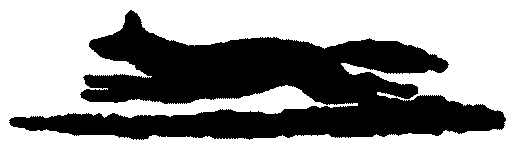 Bedale Hunt Supporters’ ClubHUNTER TRIALat Maunby Hall, Maunby, Nr Thirsk, YO7 4HAonSunday 25th October 2020By kind permission of Mr P A Hill-WalkerCLASS 1 – NANNY & NOVICE – Schooling class over the Novice XC course, maximum height approx 80cm. Not timed or judged. CLASS 2 – JUNIOR NOVICE – Riders 16 years and under on the day.  Over Novice XC course, maximum height approx 80cm. CLASS 3 – SENIOR NOVICE – Riders 17 years and over on the day. Over Novice XC course, maximum height approx 80cm.Class 2&3 will run together.CLASS 4 – THREE HORSE CHALLENGE 3 riders go together over Novice XC course, maximum height approx 80cm. The winning team will be the one with the least jumping penalties and nearest to the optimum time. 
CLASS 5 – OPEN – Horse or Pony. Rider any age.  Over open XC course, maximum height approx 1m.ENTRY FEES:**Pre-entries only. No entries on the day.**Class 1	- £17 per horseClasses 2, 3 & 5 - £22Class 4 - £66 per team of 3ENTRIES: ONLINE AT horsevents.co.uk, http://www.horsevents.co.ukClosing date for online entries - Thursday 22nd October 2020.Times published by 5pm on Saturday 24th October 2020.PRIZES: Class 1 – No prizes. Classes 2, 3, 4 & 5: Prizes 1st to 3rd, Rosettes awarded to 10th place.The Course will be available for walking from 2.00pm on Saturday 24th October.Rules and conditions: There will be a short timed section for classes 2-5 which will be marked. Novice classes & Three Horse Challenge will be judged on an optimum time and Open Class on the fastest time (conditions permitting).Competitors must provide their own number and number bib.Competitors will be allocated a time and are asked to leave the venue as soon as possible after their event.COVID-19 -This event will be run within current COVID-19 guidelines. Only one rider plus a maximum of 1 other person can attend the event. No results will be shown at the venue (published online) and no prize-giving on the day. Prizes/rosettes will be posted. Social distancing and personal hygiene practices must be observed by all attending the event. No toilet facilities will be available.All competitors must wear a riding hat bearing the kite mark (BS) PASO15, VG1 or ASTMF1163 with chin strap fastened when mounted and a suitable body protector. Neither the organisers, nor any person acting on their behalf, accept liability for any loss or damage, accident, injury or illness to ponies, horses, riders or any spectators or other persons or property whatsoever.  Furthermore, the organisers of this event have taken precautions to ensure the health and safety of everyone present.  For these measures to be effective everyone present must take all reasonable precautions to avoid and prevent accidents occurring and must obey the instructions of the organisers, officials and stewards.  The organisers reserve the right to alter or amend the rules as they think necessary at any time without notice.  Objections will be looked into on receipt of a £10 deposit.In case of inclement weather please telephone Paul on 07748 928796. 
We reserve the right to refuse entries or close entries in case of over-subscription.  All dogs to be kept on leads at all times.  Please park in wagon park observing social distancing requirements- no skipping-out of vehicles.  Please take all rubbish home.  All horses or ponies must be 4 years old or over.Refreshments available on day.